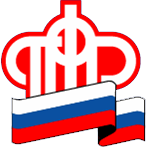 Как увеличить пенсионные накопления работающим гражданам? Управление доводит  до сведения работодателей, что они могут принять решение на увеличение пенсионных накоплений своих работников следующим образом:1. Работодатель вправе принять решение об уплате взносов работодателя в пользу застрахованных лиц, уплачивающих дополнительные страховые взносы на накопительную пенсию. Указанное решение оформляется отдельным приказом или путем включения соответствующих положений в коллективный либо трудовой договор.2. В случае прекращения трудовых правоотношений и (или) правоотношений по соответствующим гражданско-правовым договорам с застрахованным лицом уплата взносов работодателя в пользу данного застрахованного лица прекращается со дня прекращения указанных правоотношений.3. Размер взносов работодателя рассчитывается (определяется) им ежемесячно в отношении каждого застрахованного лица, в пользу которого уплачиваются эти взносы.4. Взносы работодателя включаются в состав пенсионных накоплений застрахованных лиц, в пользу которых уплачены такие взносы.Управление ПФР в Приозерском районеЛенинградской области